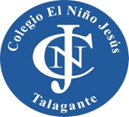 GUIA DE MATEMATICA N°2Tercero BásicoEscribe el signo <> según corresponda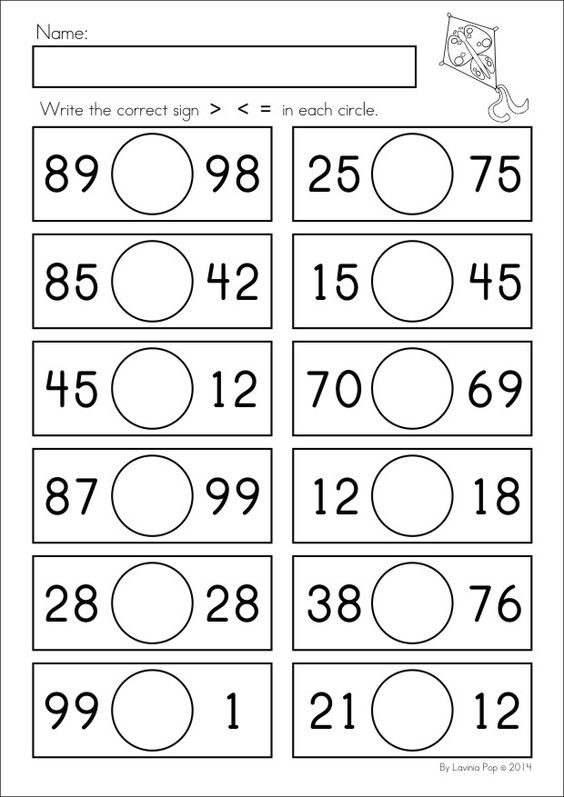 2.-Escribe el valor posicional de cada cifra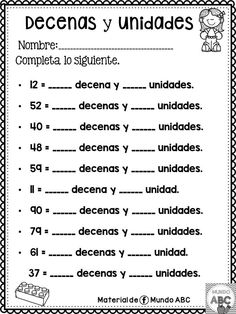 